Region E – Regional Homeland Security Oversight Committee Members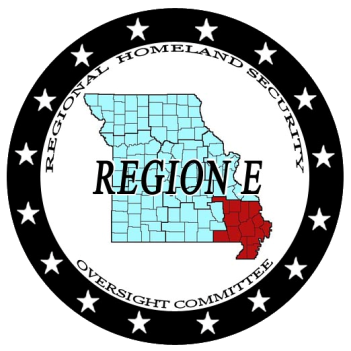 Region E RHSOC - Contact InformationChair:  Robert HearnsVice Chair: Sean Mitchell
RHSOC Website: Region E  Lead Regional Planning Commission: Southeast MO RPC
RPC Executive Director: Jeremy Tanz (573) 547-8357DisciplineSeatNameAgency9-1-1Primary	 Mark WinklerCape Girardeau County 9119-1-1Alternate 1	 VACANT9-1-1Alternate 2VACANTAgriculturePrimary	 Frank WidemanUM ExtensionAgricultureAlternate 1	 VACANTAgricultureAlternate 2VACANTCounty GovernmentPrimary Charlie HerbstCape Girardeau CountyCounty GovernmentAlternate 1	 VACANTCounty GovernmentAlternate 2VACANTEmergency ManagementPrimary		 Lance PiggRipley County EMDEmergency ManagementAlternate 1	 VACANTEmergency ManagementAlternate 2VACANTEmergency Medical ServicesPrimary	 Larry ChasteenNorth Scott Co. Ambulance DistrictEmergency Medical ServicesAlternate 1	 VACANTEmergency Medical ServicesAlternate 2VACANTFirePrimary		 Jason MouserJackson Fire DepartmentFireAlternate 1	 VACANTFireAlternate 2VACANTHealthPrimary		 Jerry LathumCape Girardeau Public HealthHealthAlternate 1	 VACANTHealthAlternate 2VACANTHomeland Security Response TeamsHomeland Security Response TeamsPrimary	 Primary	 Brad DillowBrad DillowCape Girardeau Fire DepartmentCape Girardeau Fire DepartmentHomeland Security Response TeamsHomeland Security Response TeamsAlternate 1	 Alternate 1	 VACANTVACANTHomeland Security Response TeamsHomeland Security Response TeamsAlternate 2Alternate 2VACANTVACANTHospitalsHospitalsPrimaryPrimaryEric SlaughterEric SlaughterMissouri Delta Medical CenterMissouri Delta Medical CenterHospitalsHospitalsAlternate 1Alternate 1VACANTVACANTHospitalsHospitalsAlternate 2Alternate 2VACANTVACANTMunicipal GovernmentMunicipal GovernmentPrimary	 Primary	 VACANTVACANTMunicipal GovernmentMunicipal GovernmentAlternate 1	 Alternate 1	 VACANTVACANTMunicipal GovernmentMunicipal GovernmentAlternate 2Alternate 2VACANTVACANTPolicePolicePrimary	 Primary	 Robert HearnsRobert HearnsCharleston DPSCharleston DPSPolicePoliceAlternate 1	 Alternate 1	 VACANTVACANTPolicePoliceAlternate 2Alternate 2VACANTVACANTPrivate Industry/Public UtilityPrivate Industry/Public UtilityPrimary	 Primary	 Casey CookCasey CookSpartech, LLCSpartech, LLCPrivate Industry/Public UtilityPrivate Industry/Public UtilityAlternate 1	 Alternate 1	 VACANTVACANTPrivate Industry/Public UtilityPrivate Industry/Public UtilityAlternate 2Alternate 2VACANTVACANTPublic WorksPublic WorksPrimaryPrimaryStan PolivichStan PolivichCape Girardeau Public WorksCape Girardeau Public WorksPublic WorksPublic WorksAlternate 1Alternate 1VACANTVACANTPublic WorksPublic WorksAlternate 2Alternate 2VACANTVACANTSchoolsSchoolsPrimary Primary Josh CrowellJosh CrowellCape Girardeau Public SchoolsCape Girardeau Public SchoolsSchoolsSchoolsAlternate 1	 Alternate 1	 VACANTVACANTSchoolsSchoolsAlternate 2Alternate 2VACANTVACANTSheriffSheriffPrimary	 Primary	 Casey GrahamCasey GrahamBollinger Co. Sheriff’s DepartmentBollinger Co. Sheriff’s DepartmentSheriffSheriffAlternate 1	 Alternate 1	 VACANTVACANTSheriffSheriffAlternate 2Alternate 2VACANTVACANTVolunteerVolunteerPrimary	 Primary	 Jennifer Rubin EvansJennifer Rubin EvansRed CrossRed CrossVolunteerVolunteerAlternate 1	 Alternate 1	 VACANTVACANTVolunteerVolunteerAlternate 2Alternate 2VACANTVACANT